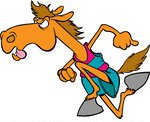 GLANTON MEMORIAL HALLFree Entry - first race at 7:00pmFish and Chip Van from 5:00pm Everyone welcome - £1 per betBYO refreshments!In aid of Glanton Show